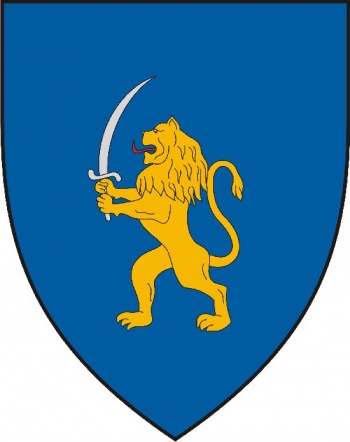 	OROSZI KÖZSÉG POLGÁRMESTERE	8458, Oroszi, Szabadság u. 27.	e-mail: onkormanyzat@oroszi.huM  E  G  H  Í  V  ÓOroszi Község Önkormányzatának Képviselő-testülete2015. június 26-án (péntek) 1000 órai kezdettel nyilvános ülésttart, melyre meghívom.Az ülés helye: Oroszi Művelődési Ház 		          8458 Oroszi, Szabadság utca 27.       N A P I R E N DT á r g y :			  Előadó:Az ülésen való megjelenésére feltétlen számítok. Esetleges távolmaradását kérem, szíveskedjen előre bejelenteni.O r o s z i , 2015. június 19.	Dániel Ferenc	 polgármester1)Oroszi Község Önkormányzata 2015. évi költségvetéséről szóló 1/2015. (II.16.) önkormányzati rendelet módosítása Dániel Ferencpolgármester2)Könyvtári, Információs és Közösségi Hely (közösségi könyvtár) nyitva tartásának egyeztetése Dániel Ferencpolgármester3)Helyi Esélyegyenlőségi Program Felülvizsgálata Dániel Ferenc polgármester4)Vegyes ügyek Dániel Ferencpolgármester